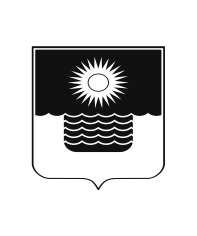 АДМИНИСТРАЦИЯ МУНИЦИПАЛЬНОГО ОБРАЗОВАНИЯГОРОД-КУРОРТ ГЕЛЕНДЖИКПОСТАНОВЛЕНИЕот 12 августа 2022 года 	                    		                 		 № 1813г. ГеленджикО предоставлении разрешения на отклонение
от предельных параметров разрешенной реконструкции
объекта капитального строительства на земельном участке
по адресу: г. Геленджик, с. Кабардинка, ул. Пролетарская, 60аРассмотрев заявление гр-на Михалевского Александра Венедиктовича                           от 25 августа 2021 года №7036, на основании рекомендаций комиссии по подготовке проекта правил землепользования и застройки муниципального образования город-курорт Геленджик о предоставлении разрешения на отклонение от предельных параметров разрешенного строительства объекта капитального строительства от 24 сентября 2021 года, руководствуясь статьями 38, 40 Градостроительного кодекса Российской Федерации, статьями 16, 37 Федерального закона от 6 октября 2003 года №131-ФЗ «Об общих принципах организации местного самоуправления в Российской Федерации» (в редакции Федерального закона от 30 декабря 2021 года №492-ФЗ), решением Думы муниципального образования город-курорт Геленджик от 27 июля 2010 года №466 «Об утверждении правил землепользования и застройки части территории муниципального образования город-курорт Геленджик»                          (в редакции решения Думы муниципального образования город-курорт Геленджик от 10 сентября 2021 года №416), решением Думы муниципального образования город-курорт Геленджик от 26 июня 2012 года №769 «Об утверждении нормативов градостроительного проектирования муниципального образования город-курорт Геленджик» (в редакции решения Думы муниципального образования город-курорт Геленджик от 31 мая 2019 года №105), оповещением о начале публичных слушаний, заключением о результатах публичных слушаний по вопросу о предоставлении разрешения на отклонение от предельных параметров разрешенного строительства объекта капитального строительства от 24 сентября 2021 года, статьями 8, 33, 72 Устава муниципального образования город-курорт Геленджик, постановляю:1. Предоставить гр-ну Михалевскому Александру Венедиктовичу разрешение на отклонение от предельных параметров разрешенной реконструкции объекта капитального строительства на земельном участке, принадлежащем ему на праве аренды, площадью 315 кв.м, имеющем кадастровый номер 23:40:0201033:5, расположенном по адресу: г. Геленджик,                                       с. Кабардинка, ул. Пролетарская, 60а, в зоне малоэтажной жилой застройки                Ж-2, в части минимальных отступов от границ земельного участка (реконструкция объекта капитального строительства на расстоянии 1,84 метра от межевой границы смежного земельного участка, имеющего кадастровый номер 23:40:0201033:19), в связи с тем, что площадь земельного участка, его конфигурация либо иные характеристики неблагоприятны для его застройки с учетом действующих градостроительных норм.2. Разместить настоящее постановление на официальном                               сайте администрации муниципального образования город-курорт                                      Геленджик в информационно-телекоммуникационной сети «Интернет» (www.gelendzhik.org).3.Контроль за выполнением настоящего постановления возложить на заместителя главы муниципального образования город-курорт Геленджик              Грачева А.А.4. Постановление вступает в силу со дня его подписания.А.А. Богодистов, глава муниципального               образования город-курорт Геленджик